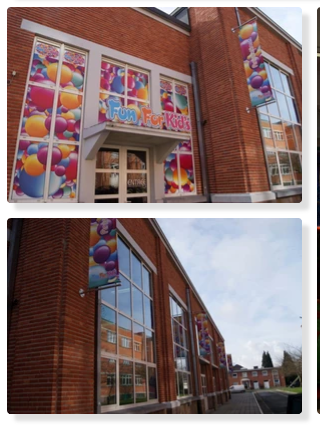 	Lunch : 	sur base des recommandations des autorités,			suite au Covid-19, nous ne prévoyons pas de lunch.			Eau et café seront mis à votre dispositionLieu : 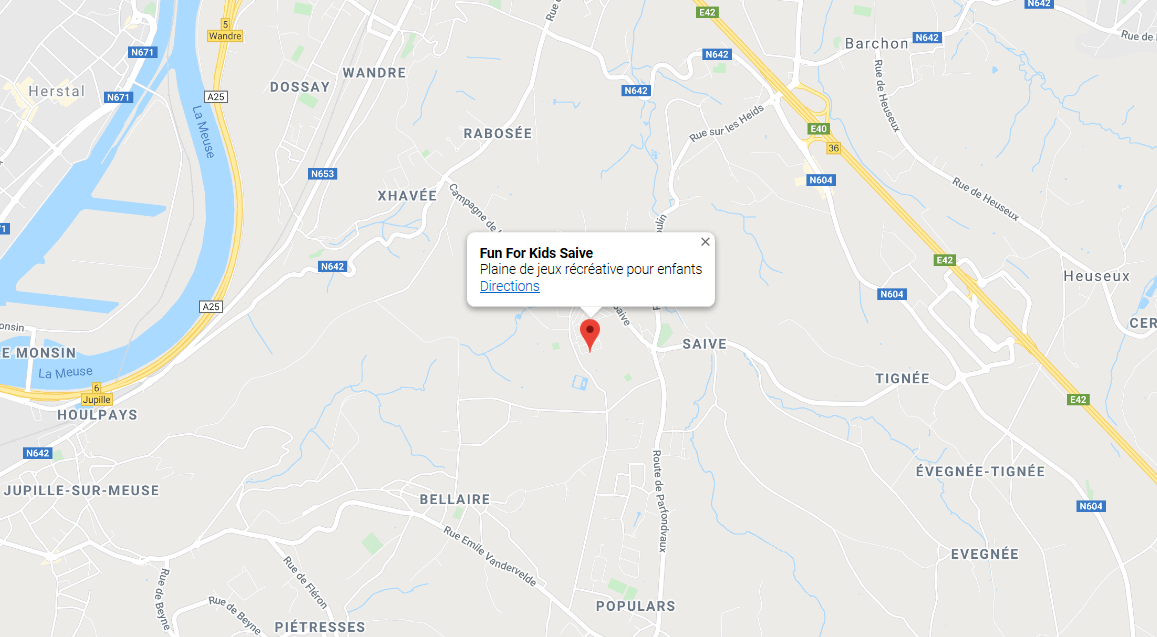 